WEEK 1WEEK 1WEEK 1WEEK 1DATEHOURSUBJECTLECTURERApr 23, Monday 09.00-09.50HOLIDAYApr 23, Monday 10.00-10.50HOLIDAYApr 23, Monday 11.00-11.50HOLIDAYApr 23, Monday 12.00-12.50HOLIDAYApr 23, Monday 13.00-13.30HOLIDAYApr 23, Monday 1330-14.20HOLIDAYApr 23, Monday 14.30-15.20HOLIDAYApr 23, Monday 15.30-16.20HOLIDAYApr 23, Monday 16.30-17.20HOLIDAYApr 24,Tuesday09.00-09.50Inter organ shuttlesProf.Dr. Gülden BURÇAKApr 24,Tuesday10.00-10.50Metabolic response to stressProf.Dr. Gülden BURÇAKApr 24,Tuesday11.00-11.50Study TimeApr 24,Tuesday12.00-12.50Study TimeApr 24,Tuesday13.00-13.30Lunch HourApr 24,Tuesday1330-14.20Introduction to Medical PharmacologyAssist. Prof. Dr. Nihat ÖZAYDINApr 24,Tuesday14.30-15.20Pharmacokinetics -AbsorptionAssist. Prof. Dr. Nihat ÖZAYDINApr 24,Tuesday15.30-16.20Study TimeApr 24,Tuesday16.30-17.20Study TimeApr 25,Wednesday09.00-09.50Adipose tissue and obesityProf.Dr. Gülden BURÇAKApr 25,Wednesday10.00-10.50Adipose tissue and obesityProf.Dr. Gülden BURÇAKApr 25,Wednesday11.00-11.50Introduction to ParasitologyProf.Dr.Demet KAYAApr 25,Wednesday12.00-12.50Introduction to ParasitologyProf.Dr.Demet KAYAApr 25,Wednesday13.00-13.30Lunch HourApr 25,Wednesday1330-14.20Study TimeApr 25,Wednesday14.30-15.20Study TimeApr 25,Wednesday15.30-16.20Study TimeApr 25,Wednesday16.30-17.20Study TimeApr 26,Thursday09.00-09.50Study TimeApr 26,Thursday10.00-10.50Introduction to Pathology, DefinitionsAssist. Prof. Dr.Gürcan VURALApr 26,Thursday11.00-11.50Cell injury and the mechanismsAssist. Prof. Dr.Gürcan VURALApr 26,Thursday12.00-12.50Cell injury and the mechanismsAssist. Prof. Dr.Gürcan VURALApr 26,Thursday13.00-13.30Lunch HourApr 26,Thursday1330-14.20Pharmaceutical Forms of Drug  Assist. Prof. Dr. Nihat ÖZAYDINApr 26,Thursday14.30-15.20The Routes of DrugAssist. Prof. Dr. Nihat ÖZAYDINApr 26,Thursday15.30-16.20Introduction to Protozoology and SarcodinaProf.Dr.Demet KAYAApr 26,Thursday16.30-17.20Study TimeApr 27,Friday09.00-09.50Mastigophora -CiliataProf.Dr.Demet KAYAApr 27,Friday10.00-10.50Mastigophora -CiliataProf.Dr.Demet KAYAApr 27,Friday11.00-11.50ENG 214Apr 27,Friday12.00-12.50ENG 214Apr 27,Friday13.00-13.30Lunch HourApr 27,Friday1330-14.20Cellular response to injury: Degeneration, necrosis, apoptosis Assist. Prof. Dr.Gürcan VURALApr 27,Friday14.30-15.20Intracellular accumulations and pathologic calcificationsAssist. Prof. Dr.Gürcan VURALApr 27,Friday15.30-16.20HAPPY LIFEApr 27,Friday16.30-17.20HAPPY LIFEWEEK 2WEEK 2WEEK 2WEEK 2DATEHOURSUBJECTLECTURERApr, 30Monday09.00-09.50Study TimeApr, 30Monday10.00-10.50Study TimeApr, 30Monday11.00-11.50Study TimeApr, 30Monday12.00-12.50Study TimeApr, 30Monday13.00-13.30Lunch HourApr, 30Monday1330-14.20Study TimeApr, 30Monday14.30-15.20Study TimeApr, 30Monday15.30-16.20Study TimeApr, 30Monday16.30-17.20Study TimeMay 1,Tuesday09.00-09.50HOLIDAYMay 1,Tuesday10.00-10.50HOLIDAYMay 1,Tuesday11.00-11.50HOLIDAYMay 1,Tuesday12.00-12.50HOLIDAYMay 1,Tuesday13.00-13.30HOLIDAYMay 1,Tuesday1330-14.20HOLIDAYMay 1,Tuesday14.30-15.20HOLIDAYMay 1,Tuesday15.30-16.20HOLIDAYMay 1,Tuesday16.30-17.20HOLIDAYMay 2,Wednesday09.00-09.50SporozoaAssit. Prof.Dr. Deniz S.ŞELALEMay 2,Wednesday10.00-10.50SporozoaAssit. Prof.Dr. Deniz S.ŞELALEMay 2,Wednesday11.00-11.50Diabetes mellitusProf.Dr. Gülden BURÇAKMay 2,Wednesday12.00-12.50Diabetes mellitusProf.Dr. Gülden BURÇAKMay 2,Wednesday13.00-13.30Lunch HourMay 2,Wednesday1330-14.20Study TimeMay 2,Wednesday14.30-15.20Study TimeMay 2,Wednesday15.30-16.20Study TimeMay 2,Wednesday16.30-17.20Study TimeMay 3,Thursday09.00-09.50May 3,Thursday10.00-10.50TrematodesAssit. Prof.Dr. Aydın AYDINLIMay 3,Thursday11.00-11.50TrematodesAssit. Prof.Dr. Aydın AYDINLIMay 3,Thursday12.00-12.50TrematodesAssit. Prof.Dr. Aydın AYDINLIMay 3,Thursday13.00-13.30Lunch HourMay 3,Thursday1330-14.20Body fluids, edema, dehydrationAssist.Prof. Dr.Gürcan VURALMay 3,Thursday14.30-15.20Hyperemia, congestion, hemorrhageAssist.Prof. Dr.Gürcan VURALMay 3,Thursday15.30-16.20Study TimeMay 3,Thursday16.30-17.20Study TimeMay 4,Friday09.00-09.50Study TimeMay 4,Friday10.00-10.50Study TimeMay 4,Friday11.00-11.50ENG 214May 4,Friday12.00-12.50ENG 214May 4,Friday13.00-13.30Lunch HourMay 4,Friday1330-14.20Hemostasis and thrombosisAssist.Prof. Dr.Gürcan VURALMay 4,Friday14.30-15.20ThromboembolismAssist.Prof. Dr.Gürcan VURALMay 4,Friday15.30-16.20HAPPY LIFEMay 4,Friday16.30-17.20HAPPY LIFEWEEK 3WEEK 3WEEK 3WEEK 3DATEHOURSUBJECTLECTURERMay 7,Monday09.00-09.50Study TimeMay 7,Monday10.00-10.50Study TimeMay 7,Monday11.00-11.50The biochemistry of agingProf.Dr. Gülden BURÇAKMay 7,Monday12.00-12.50The biochemistry of agingProf.Dr. Gülden BURÇAKMay 7,Monday13.00-13.30Lunch HourMay 7,Monday1330-14.20Pharmacokinetic; Distribution AdministrationAssist. Prof. Dr. Nihat ÖZAYDINMay 7,Monday14.30-15.20Pharmacokinetic; Metabolism  Assist. Prof. Dr. Nihat ÖZAYDINMay 7,Monday15.30-16.20Pharmacokinetic; Excretion  Assist. Prof. Dr. Nihat ÖZAYDINMay 7,Monday16.30-17.20Study TimeMay 8,Tuesday09.00-09.50Xenobiotic metabolismProf.Dr. Gülden BURÇAKMay 8,Tuesday10.00-10.50Clinical enzymologyProf.Dr. Gülden BURÇAKMay 8,Tuesday11.00-11.50Study TimeMay 8,Tuesday12.00-12.50Study TimeMay 8,Tuesday13.00-13.30Lunch HourMay 8,Tuesday1330-14.20Factors Contributing to Variations in Drug EffectsAssist. Prof. Dr. Nihat ÖZAYDINMay 8,Tuesday14.30-15.20Dose,Concentration-Effect RelationshipAssist. Prof. Dr. Nihat ÖZAYDINMay 8,Tuesday15.30-16.20Study TimeMay 8,Tuesday16.30-17.20Study TimeMay 9,Wednesday09.00-09.50Study TimeMay 9,Wednesday10.00-10.50Study TimeMay 9,Wednesday11.00-11.50Study TimeMay 9,Wednesday12.00-12.50Study TimeMay 9,Wednesday13.00-13.30Lunch HourMay 9,Wednesday1330-14.20Pharmacodynamics Assist. Prof. Dr. Nihat ÖZAYDINMay 9,Wednesday14.30-15.20PharmacodynamicsAssist. Prof. Dr. Nihat ÖZAYDINMay 9,Wednesday15.30-16.20Clinical enzymologyProf.Dr. Gülden BURÇAKMay 9,Wednesday16.30-17.20Clinical enzymologyProf.Dr. Gülden BURÇAKMay 10,Thursday09.00-09.50Study TimeMay 10,Thursday10.00-10.50CestodesAssit. Prof.Dr. Aydın AYDINLIMay 10,Thursday11.00-11.50CestodesAssit. Prof.Dr. Aydın AYDINLIMay 10,Thursday12.00-12.50CestodesAssit. Prof.Dr. Aydın AYDINLIMay 10,Thursday13.00-13.30Lunch HourMay 10,Thursday1330-14.20Drug-Drug InteractionsAssist. Prof. Dr. Nihat ÖZAYDINMay 10,Thursday14.30-15.20Toxic effects of drugs  Assist. Prof. Dr. Nihat ÖZAYDINMay 10,Thursday15.30-16.20Study TimeMay 10,Thursday16.30-17.20Study TimeMay 11,Friday09.00-09.50Study TimeMay 11,Friday10.00-10.50Study TimeMay 11,Friday11.00-11.50Study TimeMay 11,Friday12.00-12.50Study TimeMay 11,Friday13.00-13.30Lunch HourMay 11,Friday1330-14.20Ischemia and infarctAssist. Prof. Dr.Gürcan VURALMay 11,Friday14.30-15.20Shock, HypertensionAssist. Prof. Dr.Gürcan VURALMay 11,Friday15.30-16.20The concept of inflammation, inflammatory cells and elementsAssist. Prof. Dr.Gürcan VURALMay 11,Friday16.30-17.20Chemical mediators of inflammationAssist. Prof. Dr.Gürcan VURALWEEK 4WEEK 4WEEK 4WEEK 4DATEHOURSUBJECTLECTURERMay 14,Monday09.00-09.50Study TimeMay 14,Monday10.00-10.50NematodesAssit. Prof.Dr. Aydın AYDINLIMay 14,Monday11.00-11.50NematodesAssit. Prof.Dr. Aydın AYDINLIMay 14,Monday12.00-12.50NematodesAssit. Prof.Dr. Aydın AYDINLIMay 14,Monday13.00-13.30Lunch HourMay 14,Monday1330-14.20Syndromes that may be incurred Medication Assist. Prof. Dr. Nihat ÖZAYDINMay 14,Monday14.30-15.20Syndromes that may be incurred MedicationAssist. Prof. Dr. Nihat ÖZAYDINMay 14,Monday15.30-16.20Treatment of the Poisoned Patient Assist. Prof. Dr. Nihat ÖZAYDINMay 14,Monday16.30-17.20Treatment of the Poisoned Patient Assist. Prof. Dr. Nihat ÖZAYDINMay 15,Tuesday09.00-09.50ArthropodsAssit. Prof.Dr. Kevser ATALIKMay 15,Tuesday10.00-10.50ArthropodsAssit. Prof.Dr. Kevser ATALIKMay 15,Tuesday11.00-11.50Inborn errors of metabolic diseasesProf.Dr.Murat BOLAYIRLIMay 15,Tuesday12.00-12.50Inborn errors of metabolic diseasesProf.Dr.Murat BOLAYIRLIMay 15,Tuesday13.00-13.30Lunch HourMay 15,Tuesday1330-14.20Study TimeMay 15,Tuesday14.30-15.20Study TimeMay 15,Tuesday15.30-16.20Study TimeMay 15,Tuesday16.30-17.20Study TimeMay 16,Wednesday09.00-09.50Study TimeMay 16,Wednesday10.00-10.50Study TimeMay 16,Wednesday11.00-11.50Study TimeMay 16,Wednesday12.00-12.50Study TimeMay 16,Wednesday13.00-13.30Lunch HourMay 16,Wednesday1330-14.20Basics of PrescriptionAssist. Prof. Dr. Nihat ÖZAYDINMay 16,Wednesday14.30-15.20Rational Use of Drugs  Assist. Prof. Dr. Nihat ÖZAYDINMay 16,Wednesday15.30-16.20Study TimeMay 16,Wednesday16.30-17.20Study TimeMay 17,Thursday09.00-09.50Study TimeMay 17,Thursday10.00-10.50Study TimeMay 17,Thursday11.00-11.50LAB 1: Parasitology Microbiology Dept. Lecturers May 17,Thursday12.00-12.50LAB 1: Parasitology Microbiology Dept. LecturersMay 17,Thursday13.00-13.30Lunch HourMay 17,Thursday1330-14.20Drug Use in Pregnancy and BreastfeedingAssist. Prof. Dr. Nihat ÖZAYDINMay 17,Thursday14.30-15.20Geriatric PharmacotherapyAssist. Prof. Dr. Nihat ÖZAYDINMay 17,Thursday15.30-16.20Study TimeMay 17,Thursday16.30-17.20Study TimeMay 18,Friday09.00-09.50Study TimeMay 18,Friday10.00-10.50Study TimeMay 18,Friday11.00-11.50Study TimeMay 18,Friday12.00-12.50Study TimeMay 18,Friday13.00-13.30Lunch HourMay 18,Friday1330-14.20Pathogenesis of acute inflammationAssist. Prof. Dr.Gürcan VURALMay 18,Friday14.30-15.20Leukocyte extravasation, adhesion and transmigration; chemotaxis and phagocytosisAssist. Prof. Dr.Gürcan VURALMay 18,Friday15.30-16.20Chronic inflammation, angiogenesis, fibrosisAssist. Prof. Dr.Gürcan VURALMay 18,Friday16.30-17.20Healing of the inflammation: Regeneration and reperationAssist. Prof. Dr.Gürcan VURALWEEK 5WEEK 5WEEK 5WEEK 5DATEHOURSUBJECTLECTURERMay 21,Monday09.00-09.50May 21,Monday10.00-10.50May 21,Monday11.00-11.50May 21,Monday12.00-12.50May 21,Monday13.00-13.30Lunch HourMay 21,Monday1330-14.20May 21,Monday14.30-15.20May 21,Monday15.30-16.20May 21,Monday16.30-17.20May 22,Tuesday09.00-09.50May 22,Tuesday10.00-10.50May 22,Tuesday11.00-11.50May 22,Tuesday12.00-12.50May 22,Tuesday13.00-13.30Lunch HourMay 22,Tuesday1330-14.20May 22,Tuesday14.30-15.20May 22,Tuesday15.30-16.20May 22,Tuesday16.30-17.20May 23,Wednesday09.00-09.50May 23,Wednesday10.00-10.50May 23,Wednesday11.00-11.50May 23,Wednesday12.00-12.50May 23,Wednesday13.00-13.30Lunch HourMay 23,Wednesday1330-14.20May 23,Wednesday14.30-15.20May 23,Wednesday15.30-16.20May 23,Wednesday16.30-17.20May 24,Thursday09.00-09.50May 24,Thursday10.00-10.50May 24,Thursday11.00-11.50May 24,Thursday12.00-12.50May 24,Thursday13.00-13.30Lunch HourMay 24,Thursday1330-14.20May 24,Thursday14.30-15.20May 24,Thursday15.30-16.20May 24,Thursday16.30-17.20May 25,Friday09.00-09.50THEORETICAL EXAMMay 25,Friday10.00-10.50THEORETICAL EXAMMay 25,Friday11.00-11.50THEORETICAL EXAMMay 25,Friday12.00-12.50THEORETICAL EXAMMay 25,Friday13.00-13.30THEORETICAL EXAMMay 25,Friday1330-14.20THEORETICAL EXAMMay 25,Friday14.30-15.20THEORETICAL EXAMMay 25,Friday15.30-16.20THEORETICAL EXAMMay 25,Friday16.30-17.20THEORETICAL EXAM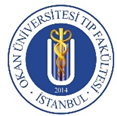 